JCLSP Copyright FormTitle of Work: 	Author(s): TRANSFER OF COPYRIGHT AGREEMENT

Copyright to the above work (including without limitation, the right to publish the work in whole or in part in any and all forms of media, now or hereafter known) is hereby transferred to the JCLSP (*for Government work, to the extent transferable -see Part B below) effective as of the date of this agreement, on the understanding that the work has been accepted for publication by JCLSP. 

However, each of the Employer/Author(s) retains the following rights: All other proprietary rights to the work such as patent The right to reuse any portion of the work, without fee, in future works of the Employer/Author's own,** including books, lectures and presentations in all media, provided that the JCLSP citation and notice of the Copyright are included (See Part A below). The right to revise the work. Please mail the Editor at editor@clsp.org to upload any revisions to existing work.
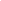 The right to post author-prepared versions of the work covered by JCLSP copyright in a personal collection on their own Home Page and on a publicly accessible server of their employer. Such posting is limited to noncommercial access and personal use by others, and must include this notice both embedded within the full text file and in the accompanying citation display as well, i.e.:
(Article DOIs are on their citation pages in the JCLSP Digital Library.)
The right of an employer who originally owned copyright to distribute definitive copies of its author-employees work within its organization. Posting these works for world access requires explicit permission from JCLSP. 
A. ASSENT TO ASSIGNMENT

This Form must be signed by the lead author or, in the case of a "work made for hire," by the employer and must be received by JCLSP before processing of the manuscript for publication can be completed. 

Authors should understand that consistent with JCLSP's policy of encouraging dissemination of information, each work published by JCLSP appears with the JCLSP copyright and the following notice:However, it is at the discretion of JCLSP if the copyright notice should be included in the published manuscript.
I hereby warrant that I am the sole owner (or authorized agent of the copyright owner(s)), with the exception of third party material detailed in Part C below. Permission has been obtained for third party material included in this paper.
B. *DECLARATION FOR GOVERNMENT WORK (See JCLSP Copyright Procedures below)This section is applicable if the published material belongs to any government organization.

A modified copyright statement regarding government use will appear on the published work.

This certifies that the above author(s) wrote the paper (a) as part of work as government employee(s) or, (b) as other government work.

C. Third-Party Material 

This copyright transfer applies only to the work as a whole, not to any embedded objects owned by third parties. An author who embeds an object, such as an art image that is copyrighted by a third party, must obtain that party's permission to include the object, with the understanding that the entire work may be distributed as a unit in any medium. The requirement to obtain third-party permission does not apply if the author embeds only a link to the copyright holder's definitive version of the object.

Third-party permission must be clearly stated near the object(s) or in the text narrative. Indicate below any third-party material included in this submission. Please be specific, i.e, type of material: figure, table, photo, music, video or other image, and note whether permission is approved (Y/N) and forwarded to JCLSP with your submission. (Use a separate sheet if additional space is required.)

D. Mailing Address:
Please return this form by email after signing to: Attention:Editor JCLSP Journal,editor@JCLSP.orgwww.CLSP.org"© JCLSP, (YEAR). This is the author's version of the work. It is posted here by permission of JCLSP for your personal use. Not for redistribution. The definitive version was published in PUBLICATION, {VOL#, NUM#, (DATE)}""Intellectual properties and scientific inventions published with JCLSP are protected under International and Federal Copyright Laws and Treaties. Permission to make digital or hard copies of part or all of this work for personal or classroom use is granted without fee provided that copies are not made or distributed for profit or commercial advantage and that copies bear this notice and the full citation on the first page. Copyrights for components of this work owned by others than JCLSP must be honored. Abstracting with credit is permitted. To copy otherwise, to republish, to post on servers or to redistribute to lists, requires prior specific permission and/or a fee." Signature Print Name___________________________Print Name___________________________DateSignature_______________________________Title, if not Author_______________________________Agency______________________________Date______________________________JCLSP referenceThird-party referenceApproved (Y/N)Date1.1.________________________________________________________________________________________________________________________________2.________________________________________________________________2.2._______________________________________________________________3._______________________________________________________________3.3._____________________________________________________________